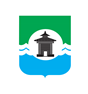 28.12.2021 года № 260РОССИЙСКАЯ ФЕДЕРАЦИЯИРКУТСКАЯ ОБЛАСТЬДУМА БРАТСКОГО РАЙОНАРЕШЕНИЕО реализации муниципальной программы «Охрана окружающей среды в муниципальном образовании«Братский район» за 2020 год и истекший период 2021 годаЗаслушав информацию исполняющего обязанности начальника отдела по лесу и охране окружающей среды администрации муниципального образования «Братский район» Светланы Васильевны Попадьиной о реализации муниципальной программы «Охрана окружающей среды в муниципальном образовании «Братский район» за 2020 год и за истекший период 2021 года, руководствуясь статьями 30, 33, 46 Устава муниципального образования «Братский район», Дума Братского районаРЕШИЛА:Информацию исполняющего обязанности начальника отдела по лесу и охране окружающей среды администрации муниципального образования «Братский район» Светланы Васильевны Попадьиной о реализации муниципальной программы «Охрана окружающей среды в муниципальном образовании «Братский район» за 2020 год и за истекший период 2021 года принять к сведению (прилагается).Настоящее решение разместить на официальном сайте администрации муниципального образования «Братский район» в разделе «Дума» - www.bratsk.raion.ru.Председатель ДумыБратского района                                                                                  С. В. КоротченкоПриложениек решению Думы Братского района от 28.12.2021 года № 260О реализации муниципальной программы «Охрана окружающей среды в муниципального образования«Братский район» за 2020 год и истекший период 2021 годаМуниципальная программа ««Охрана окружающей среды в МО «Братский район» на 2019-2022 годы» (далее – Программа) утверждена постановлением мэра Братского района № 298 от 13.11.2014 г. Целью Программы является снижение воздействия факторов окружающей среды на здоровье населения и повышение уровня экологической безопасности.Достижение цели муниципальной программы возможно посредством решения задачи содействия населению в обеспечении благоприятной для проживания окружающей среды.Решение поставленной задачи муниципальной программы обеспечивается в рамках подпрограммы: «Охрана окружающей среды», являющейся составной частью муниципальной программы. В рамках основного мероприятия «Осуществление отдельных областных государственных полномочий по организации проведения мероприятий по отлову и содержанию безнадзорных собак и кошек в границах населенных пунктов Иркутской области» и в соответствии с возложенными полномочиями на органы местного самоуправления согласно Закона Иркутской области от 09.12.2013 N 110-ОЗ «О наделении органов местного самоуправления отдельными областными государственными полномочиями по организации проведения в Иркутской области мероприятий по отлову и содержанию безнадзорных собак и кошек» был заключен Муниципальный контракт № Ф.2020.0007 от 17 февраля 2020г. на оказание услуг по организации деятельности по обращению с животными без владельцев с ООО «Щепа» на сумму 738,0 тыс.руб. Областные субвенции освоены не в полном объеме. За весь период отловлено 205 безнадзорных животных.   За 2020г. - 205 особейПоступило заявок 37 шт. Согласно Приказу Службы ветеринарии Иркутской области от 10.12.2019 N 62-спр "Об установлении норматива средней стоимости услуги" установлен норматив средней стоимости услуги по отлову, транспортировке, поддержанию надлежащих условий жизнедеятельности, оказанию ветеринарной помощи, стерилизации, умерщвлению, уничтожению трупов, осуществлению учета, маркирования неснимаемыми и несмываемыми метками собак и кошек без владельцев, в размере 3600 рублей на одно животное без владельца.В рамках основного мероприятия «Повышение качества окружающей среды и улучшение экологической обстановки на территории Братского района» выполнено следующее:- заключен договор с ИП Тюменцев в сумме 180,0 тыс.руб. на выполнение расчетов вероятного вреда, который может быть причинен жизни, здоровью физических лиц, имуществ физических и юридических лиц на территории Иркутской области в результате аварии на гидротехнических сооружениях, расположенных в Братском районе Иркутской области; - заключен договор с ООО «Вера Плюс» в сумме 48,0 тыс.руб. на выполнение маркшейдерских работ на территории Кузнецовского МО в целях  предоставления и расходования субсидий из областного бюджета местным на реализацию мероприятий по сбору, транспортированию и утилизации (захоронению) твердых коммунальных отходов с несанкционированных мест размещения отходов;- заключен договор с ООО «Востсибпроект» в сумме 35,0 тыс.руб. на выполнение работ по разработке проектно – сметной документации «Обустройство 2 местной контейнерной площадки для сбора твердых коммунальных отходов на территории Братского района, Иркутской области»;- заключен договор с МУП «Земельная палата Братского района» в сумме 657,1 тыс.руб. на работы по ремонту гидротехнического сооружения – напорная дамба с прудом «Кобляково». 3. В рамках основного мероприятия «Экологическое воспитание и образование»:- принято участие в составе организационного комитета XVII Региональной экологической творческой олимпиады «Фабрика Проектов» на базе ФГБОУ ВО "БрГУ":В 25 и 26 января в Братском государственном университете состоялась традиционная XVII Региональная экологическая творческая олимпиада «Фабрика Проектов», в которой приняли 65 учебных заведений Иркутской области, в том числе и с Братского района: МКОУ «Вихоревская СОШ № 1», МКОУ «Озернинская СОШ», ЧОУ «Школа - интернат № 25 среднего общего образования ОАО "РЖД"», МКОУ «Зябинская СОШ», МКОУ «Кежемская СОШ», МКОУ «Вихоревская СОШ № 2».По результатам олимпиады в номинации «Выбор администрации МО «Братский район»» победило Экологическое агентство, в состав которого вошли ученики Зябинской школы, и школ г. Братска. Общий состав команды - 15 человек. Целью представленного PR-проекта является привлечение внимания молодого поколения к проблеме загрязнения пластиковыми отходами путем проведения агитационных акций в образовательных учреждениях и организованный сбор пластика. Старшеклассники из МКОУ Вихоревской СОШ № 1 выиграли в номинации «выбор администрации г.Братск».Администрация МО «Братский район» приобрела наградную продукцию для победителей в своей номинации (съемные носители, блокноты, брелоки с символикой олимпиады, пакеты) на общую сумму 15 323,31 руб.- организован и проведен районный экологический марафон «Байкальская Ель» со следующими акциями и конкурсами:Конкурс  детских рисунков «Все меньше окружающей природы, все больше окружающей среды» (участие приняло 179 учащихся),Конкурс костюмов из бросового материала «ЭКОмода» (участие приняло 273 учащихся),Конкурс сумок «Семейная экосумка» (участие приняло 58 учащихся),ОБЛАСТНАЯ АКЦИЯ – «Скажи мусору нет!» (приняло участие 9 образовательных учреждений, собрано 1,5 тонны макулатуры, при этом МКОУ детский сад "Березка",МКОУ "Александровская СОШ", МКОУ "Зябинская СОШ" заняли призовые места по Иркутской области). Данная акция по сбору втор. сырья и экологический семинар были проведены в МКОУ «Покоснинская СОШ» 28 августа совместно с БФ «Подари Планете жизнь» (г. Иркутск).АКЦИЯ – «Батарейки Сдавайтесь!» (приняло участие 10 образовательных учреждений, собрано 40,1 кг. батареек),АКЦИЯ - «Экологический дизайн» (2 участника из г. Вихоревка и п. Кежемский),АКЦИЯ «Сад памяти», приуроченная к 75-летию Великой Победы. Весной 615 саженцев голубой ели, спиреи, пузыреплодника, сирени, черемухи, яблони, дерна и др. были предоставлены районной администрацией и высажены в Наратае, Тэми, Зябе, Кежме, Илире, Тарме, Шумилово, Прибрежном, Кузнецовке, Озёрном, Ключи-Булаке и Тангуе. Сами акции при участии представителей администрации Братского района состоялись в г. Вихоревка и в МАУ СШ «Чемпион». В сентябре администрация Братского района, совместно с Автаномной Некомерческой Организацией «Кедры России» 1087 саженцев дуба, кедра, каштана и лиственницы для озеленения поселений района.За отчетный период Программа исполнена в размере 1673,4 тыс. рублей.О реализации муниципальной программы «Охрана окружающей среды в МО «Братский район» за истекший период 2021 годаМуниципальная программа ««Охрана окружающей среды в МО «Братский район» на 2020-2023 годы» (далее – Программа) утверждена постановлением мэра Братского района № 298 от 13.11.2014 г. Целью Программы является снижение воздействия факторов окружающей среды на здоровье населения и повышение уровня экологической безопасности.Достижение цели муниципальной программы возможно посредством решения задачи содействия населению в обеспечении благоприятной для проживания окружающей среды.Решение поставленной задачи муниципальной программы обеспечивается в рамках подпрограммы: «Охрана окружающей среды», являющейся составной частью муниципальной программы. В рамках основного мероприятия «Осуществление отдельных областных государственных полномочий по организации проведения мероприятий по отлову и содержанию безнадзорных собак и кошек в границах населенных пунктов Иркутской области» и в соответствии с возложенными полномочиями на органы местного самоуправления согласно Закона Иркутской области от 09.12.2013 N 110-ОЗ «О наделении органов местного самоуправления отдельными областными государственными полномочиями по организации проведения в Иркутской области мероприятий по отлову и содержанию безнадзорных собак и кошек» был заключены Муниципальные контракты № Ф.2020.0136 от 11 января 2021г. на оказание услуг по организации деятельности по обращению с животными без владельцев с ООО «ПРИЮТ» на сумму 737,5 тыс.руб. (освоен в полном объеме), № Ф.2021.0112 от 19 октября 2021г. на оказание услуг по организации деятельности по обращению с животными без владельцев с ИП Падалкин Алексей Валерьевич на сумму 786,2 тыс.руб.,  За весь период отловлено 175 безнадзорных животных. В рамках основного мероприятия «Повышение качества окружающей среды и улучшение экологической обстановки на территории Братского района» выполнено следующее:- заключен договор с МУП «Земельная палата» на сумму 27,9 тыс.руб. и выполнены работы по ликвидации несанкционированной свалки на земельном участке, расположенный вблизи границ земельного участка с местоположением: Иркутская обл., Братский район, 9,4 км. севернее ж/р Гидростроитель, кадастровый номер: 38:02:031801:1 площадью 150 кв.м.;-  в рамках исполнения решения Братского районного суда от 05.08.2021г. заключен договор с ООО «Вера Плюс» на сумму 85,0 тыс.руб. и выполнены  маркшейдерские работы на территории Зябинского МО в целях  предоставления и расходования субсидий из областного бюджета местным на реализацию мероприятий по сбору, транспортированию и утилизации (захоронению) твердых коммунальных отходов с несанкционированных мест размещения отходов;- заключено соглашение с Министерством природных ресурсов и экологии Иркутской области о предоставлении субсидии бюджету муниципального образования «Братский район» из областного бюджета в целях софинансирования расходных обязательств по созданию мест (площадок) накопления твердых коммунальных отходов на территории Покоснинского МО на общую сумму 7 177,3 тыс.руб.3. В рамках основного мероприятия «Экологическое воспитание и образование»:Проведен экологический марафон «Байкальская Ель-2021». Среди образовательных учреждений и организаций проводились следующие муниципальные конкурсы различной экологической направленности:1.  Муниципальный конкурс листовок «Береги лес от огня». 387 детей подготовили рисунки, на основе которых администрация МО «Братский район» заказала и распространила среди населения  6000 листовок по профилактике пожарной безопасности в лесах. Восемь лучших работ были использованы в качестве изображений на памятках по профилактике пожарной безопасности в лесах. Потрачено по программе 20 000 руб. на призы участникам конкурса.2.  Муниципальный конкурс костюмов из бросового материала  «ЭКОмода» проводился совместно с Управлением образования АМО «Братский район». На конкурс было представлено 154 модели одежды.3.  Муниципальный творческий конкурс среди образовательных учреждений «Байкал – жемчужина Сибири», целью проведения которого стало привлечение внимания к вопросам сохранения и защиты озера Байкал, а так же развитие у юного поколения экологического сознания. В конкурсе приняли участие семь образовательных учреждений (МКДОУ «Одуванчик» п. Турма,  МКДОУ Куватский детский сад «Ручеек», МКДОУ детский сад общеразвивающего вида «Умка»,  г. Вихоревка,  МКОУ «Кардойская ООШ», МКОУ «Кежемская СОШ», МКОУ «Тангуйская СОШ», ЧОУ школа – интернат №25 ОАО «РЖД»). 4.  Муниципальный конкурс декоративно-прикладного творчества из природного материала «Герб Братского района», где участникам необходимо было представить Герб Братского района, сделанный из предметов природного материала. Участие в данном конкурсе приняли: Администрация Куватского сельского поселения и МКДОУ «Березка» структурное подразделение «Звездочка» (г. Вихоревка).5.  Экологические акции: 5.1. «Батарейки – сдавайтесь!», «Собери макулатуру – помоги ребенку», «Скажи мусору – нет». Образовательные учреждения, администрации сельских поселений совместно с районной администрацией собирали втор. сырье  и передавали на переработку ИП Петренко А.А. За 2021г. собрано ______на сумму ________.Все вырученные средства направлялись на счет благотворительного марафона «Помоги ребенку, и ты спасешь мир!».По программе потрачено: 83 254,4 руб. на призы и наградной материал участникам и победителям Кункурсов.5.2. Проведена акция «Чистый берег» по уборке прибрежной зоны в с. Тангуй, при поддержке ООО «Региональный северный оператор»,  студентов Братского государственного университета, администрации Тангуйского МО. Эко-активистами было собрано 150 куб мусора. По программе потрачено: 18 347,4 руб. на транспортные услуги, оказанные МУП «Вектор», 6064 руб. – питание студентов БрГУ у ИП Прейн Н.А.6. Акции по посадке деревьев: На территории Братского района высажено 1485 саженцев: «Посади дерево – сохрани природу!» (1109 саженцев каштана, дуба, кедра, лиственницы, предоставленных АНО «Кеды Родины),  «Сад Памяти» (276 саженцев сирени, предоставленных АМО «Братский район» и БФ «Подари Планете жизнь!»),«Зеленый город» (100 саженцев сосны, предоставленных ТУ МЛК Иркутской области о Падунскому лесничеству).Торжественное подведение итогов Экомарафона состоялось в с. Ключи-Булак на праздничном мероприятии с концертной и конкурсно-развлекательной на экологическую тематику. На организацию праздничного мероприятия по программе потрачено 9050 руб.4. В рамках основного мероприятия «Оплата задолженности по исполнительному листу по делу № А19-18266/2016 от 09.03.2017г.» перечислены средства ООО «Иллада» в рамках возмещения судебных расходов в сумме 1921,5 тыс.руб.  Об организации работы с твердыми и жидкими бытовыми отходами на территории Братского районаНа территории Братского района местами (площадками) накопления ТКО оборудованы 3 МО (Вихоревское городское поселение, Кузнецовское и Зябинское сельские поселения). По состоянию на 20.12.2021г. в области обращения с твердыми коммунальными отходами проведены следующие мероприятия:- в рамках заключенного соглашения с Министерством природных ресурсов и экологии Иркутской области о предоставлении субсидии бюджету муниципального образования «Братский район» из областного бюджета в целях софинансирования расходных обязательств по созданию мест (площадок) накопления твердых коммунальных отходов, заключены муниципальный контракт № Ф.2021.0089 от 24.09.2021 г. по выбору подрядной организации на проведение работ по обустройству контейнерных площадок для сбора ТКО на территории Покоснинского МО на сумму 6 924 935,56 руб., муниципальный контракт № Ф.2021.0111 от 18.10.2021 г. по выбору подрядной организации на поставку контейнеров для сбора ТКО и ПЭК бутылок на сумму 1 040 166 руб.;- организовано приобретение дополнительных контейнеров и организация раздельного сбора отходов на территории Кузнецовского МО совместно с ООО «Региональный северный оператор»;- ведение реестра мест (площадок) накопления ТКО и деятельность по сбору, транспортированию, обработке, утилизации, обезвреживанию, захоронению ТКО осуществляется на территориях Вихоревского, Кузнецовского, Зябинского МО с обустроенных мест (площадок) накопления ТКО, согласованных с ТО Управления Роспотребнадзора по Иркутской области в городе Братске, Братском и Нижнеилимском районах;-  утилизация (захоронение) отходов осуществляется на действующих полигонах ТБО на территории Братского района:1. ООО «Наш Город»: - адрес места нахождения лицензиата - Иркутская область, г.Вихоревка, ул.Дзержинского 4;- адреса мест осуществления лицензируемого вида деятельности - Иркутская область, Братский район, г.Вихоревка;- лицензируемый вид деятельности – размещение ТБО. 2. ООО «Универсал Эко»: - адрес места нахождения лицензиата – Иркутская область, г.Братск жилой район Гидростроитель, ул.Вокзальная 2 А;- адреса мест осуществления лицензируемого вида деятельности - Иркутская область, Братский район, 9 км. автодороги Братск – Шаманка в 300 м на северо-восток от нее, - лицензируемый вид деятельности – сбор отходов III-IV класса опасности, транспортирование отходов  III-IV класса опасности, утилизация отходов III класса опасности, размещение отходов IV класса опасности. 3. ООО «БССО»: - адрес места нахождения лицензиата – Иркутская область, г.Братск, жилой район Падун, пер. Дубынинский 30;- адреса мест осуществления лицензируемого вида деятельности - Иркутская область, Братский район, в 1 км. Южнее п. Бурнинские Вихоря, - лицензируемый вид деятельности – сбор отходов I-IV класса опасности, утилизация отходов III класса опасности, размещение отходов IV класса опасности.- в рамках исполнения полномочий п.14 ст.15 Федерального закона от 06.10.2003 № 131-ФЗ "Об общих принципах организации местного самоуправления в Российской Федерации" администрацией МО «Братский район» проведены маркшейдерские работы несанкционированных мест размещения отходов расположенных на территориях Кузнецовского МО (740 м. севернее с.Кузнецовка, 38:02:010401:1679, площадь 1,4 га.), Прибрежнинского МО (510 м. южнее п. Прибрежный, 38:02:160401:578, площадь 2,5 га.), Покоснинского МО (Иркутская область, Братский район, Братское лесничество, Тангуйское участковое лесничество, Технический участок № 6, квартал № 105, выдел 30ч., 31ч., 38:02:120401:1114, площадь 2,8 га.);- в 2020г. направлена заявка в Министерство природных ресурсов и экологии Иркутской области в соответствии с Положением о предоставлении и расходовании субсидий из областного бюджета местным бюджетам в целях  предоставления и расходования субсидий на реализацию мероприятий по сбору, транспортированию и утилизации (захоронению) твердых коммунальных отходов с несанкционированных мест размещения отходов на территории Кузнецовского МО. Ликвидация запланирована в 2022г.;- в текущем году направлено предложение в адрес Председателя контрольно-счетной палаты Иркутской области о включении в региональный проект «Комплексная система обращения с ТКО» мероприятие по строительству объекта «Мусоросортировочный комплекс Братского района», местоположение: Иркутская область, Братский район, 31,4 км севернее с.Покосное. Заявка на предоставление субсидий в части выполнения проектных и изыскательских работ в целях строительства комплекса направлена в Министерство природных ресурсов и экологии Иркутской области в 2020г.Информацияоб осуществлении деятельности по вывозу жидких бытовых отходов (ЖБО) на территории Братского района16.12.2021 г.В целях соблюдения требования СанПиН 2.1.3684-21 «Санитарно-эпидемиологические требования к содержанию территорий городских и сельских поселений, к водным объектам, питьевой воде и питьевому водоснабжению, атмосферному воздуху, почвам, жилым помещениям, эксплуатации производственных, общественных помещений, организации и проведению санитарно-противоэпидемических (профилактических) мероприятий» на территории сельских поселений МО «Братский район», комитетом по управлению коммунальным хозяйством совместно с Управлением образования в 2021 году была проведена работа по подготовке к проведению торгов на заключение контракта по вывозу ЖБО. Были подготовлены расчет-обоснование и определен объем вывоза жидких бытовых отходов (ЖБО), составлено техническое задание для подготовки Управлением образования МО «Братский район» аукционной документации на проведение торгов для заключения муниципального контракта на оказание услуг по вывозу жидких бытовых отходов (ЖБО) для муниципальных казенных образовательных учреждений МО «Братский район».Торги будут организованы и проведены в 2022 году Управлением образования МО «Братский район», при формировании бюджета Братского района на 2022 год запланированы денежные средства в размере трёх миллионов четырёхсот двадцати тысяч рублей для заключения контракта.При наличии средств в бюджете в планах начать в 2022 году работу по проектированию модульных КОС для крупных сельских поселений.Первый заместительмэра МО «Братский район»     	         О.А.КоротковаИсп. Соколова Н.С.тел. 8(3953) 41-41-76ПоселениеКоличество отловленных животныхВихоревское городское поселение 136Илирское сельское поселение 7Турманское сельское поселение5Тарминское сельское поселение 13Кузнецовское сельское поселение 10Кобляковское сельское поселение14Прибрежнинское сельское поселение 4Тангуйское сельское поселение11Ключи-Булакское сельское поселение 5Итого 205ПоселениеКоличество отловленных животныхВихоревское городское поселение 94Илирское сельское поселение 12Турманское сельское поселение5Кежемское сельское поселение6Кузнецовское сельское поселение 15Большеокинское  сельское поселение6Прибрежнинское сельское поселение 18Тангуйское сельское поселение19Итого 175